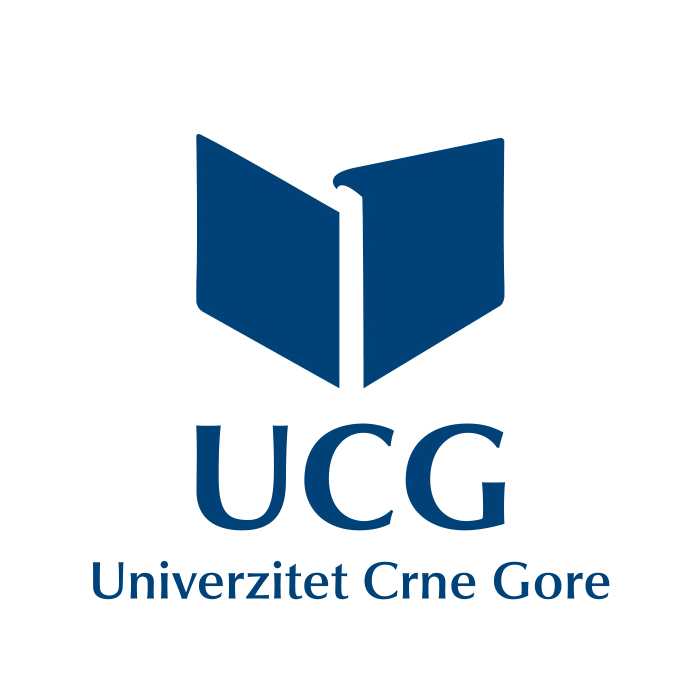 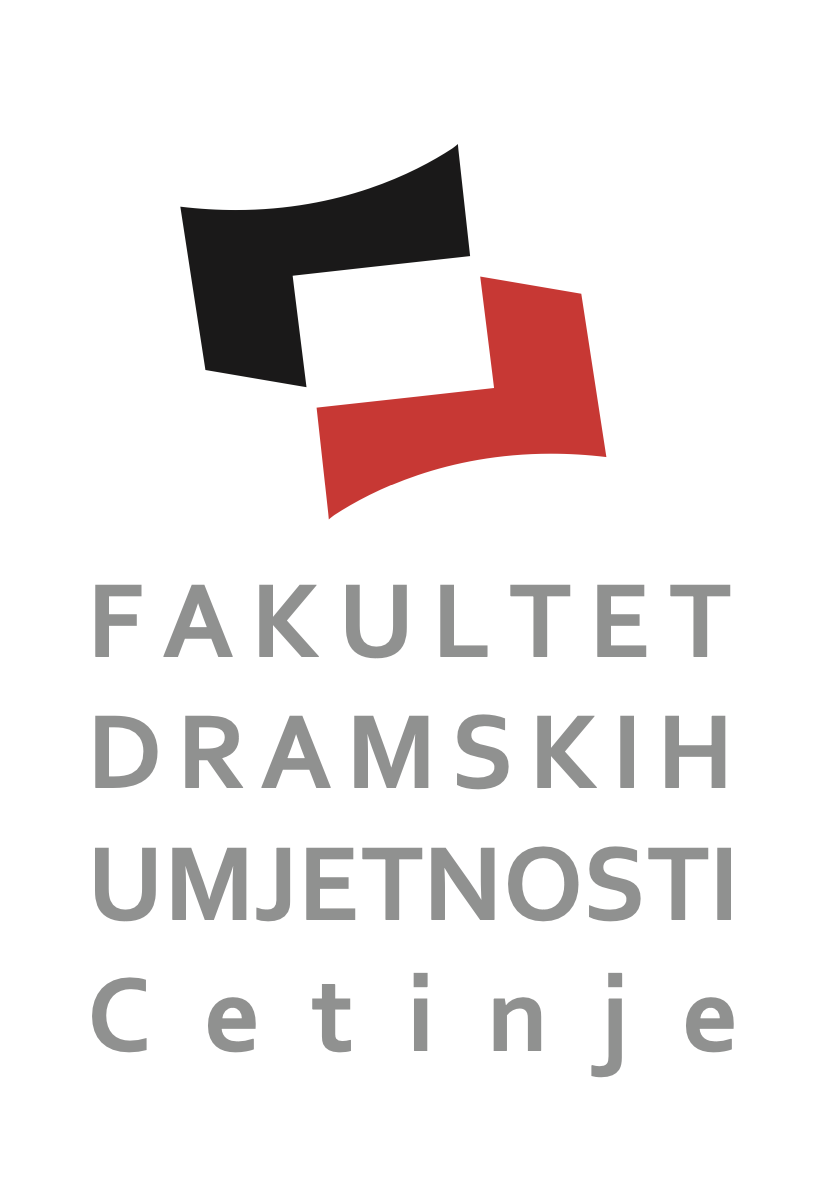 MA Produkcija – Opšti uslovi za upis i struktura prijemnog ispita1. Na MA studije na Produkciji mogu konkurisati:a) kandidati/kandidatkinje koji su završili osnovne studije (180 ECTS kredita) na studijskim programima Drama i pozorište, Film i mediji, Gluma, kao i osnovne studije Produkcije, Dramaturgije, Pozorišne režije, Filmske i televizijske režije na Fakultetu dramskih umjetnosti,b) kandidati/kandidatkinje koju su završili osnovne studije srodnih i ostalih umjetničkih akademija i fakulteta, društvenih i humanističkih nauka u Crnoj Gori ili inostranstvu.2. Kandidati/kandidatkinje se prijavljuju na konkurs za upis na MA studije i uz prijavu dostavljaju dokumentaciju koja se propisuje Konkursom i Propozicijama za upis na MA studije na Fakultetu dramskih umjetnosti Univerziteta Crne Gore, studijski program Produkcija.3. Kandidati/kandidtakinje podnose uz prijavu:Biografiju i pismo motavacije za upis na MAMA projekat – Pisana eksplikacija umjetničkog projekta iz oblasti pozorišta, filma, televizije, radija i kulture koja uključuje naziv i koncept projekta, produkcijske potrebe projekta, izvore finansiranja, marketinški plan projekta, ciljnu publiku i vremenski plan realizacije.4. Prijemni ispit sastoji se od sljedećih zadataka:a) Pismeni rad na zadatu temub) Usmeni razgovor – završni dio ispitaZavršni dio ispita polaže se usmeno i sadrži: obrazloženje pismenog rada na zadatu temu, predatog MA projekta, provjeru poznavanja istorije pozorišta, filma i medija, kao i savremenih aspekata umjetničke produkcije i kulture.